                                         The Robot Maker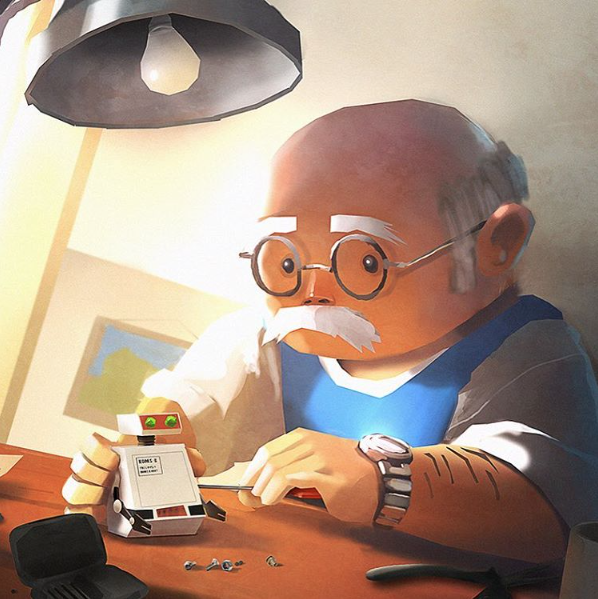 Hillhead Primary School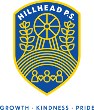 PLEASE HAND IN FOLDERS ON THURSDAYHillhead Primary SchoolPLEASE HAND IN FOLDERS ON THURSDAYDate:  26.2.24Class: P4Reading Please ensure reading books are in your child’s bag every day as these are required in class.  Books must be returned in their ply pockets before a new one is given out.  There are handy hints and talking points in the books, feel free to use these to add to your discussion.Where homework is grouped, the children will know which group they are in and what to complete Reading Please ensure reading books are in your child’s bag every day as these are required in class.  Books must be returned in their ply pockets before a new one is given out.  There are handy hints and talking points in the books, feel free to use these to add to your discussion.Where homework is grouped, the children will know which group they are in and what to complete Literacy-Set 5 words     USE THE BOOKLET FOR SUGGESTED ACTIVITIES-Write an imaginative story using the picture attached for inspiration.NumeracySumdog Maths HomeworkTopmarks Telling the Time – o’clock, half past, quarter to and quarter pastLiteracy-Set 5 words     USE THE BOOKLET FOR SUGGESTED ACTIVITIES-Write an imaginative story using the picture attached for inspiration.NumeracySumdog Maths HomeworkTopmarks Telling the Time – o’clock, half past, quarter to and quarter pastImportant informationTopic – VikingsPE Tue,full gym kit please no jewelleryNo toys in class pleaseClass Trip Thursday RAFFLE TICKET REWARDS FOR HOMEWORK!Important informationTopic – VikingsPE Tue,full gym kit please no jewelleryNo toys in class pleaseClass Trip Thursday RAFFLE TICKET REWARDS FOR HOMEWORK!